utenos regiono VIETOS VEIKLOS GRUPĖS valdybos posėdžio PROTOKOLAS 2019-06-06Utena Posėdis įvyko: 2019 m. birželio 6 d.  Taikos g. 6, UtenaPosėdžio pirmininkas – Arvydas PaleckisPosėdžio sekretorius – Modestas Gadliauskas  Dalyvauja: dešimt valdybos narių iš penkiolikos: 1. Aistis Kukutis, 2. Falmira Sinicienė, 3. Virgilijus Gaižauskas, 4. Bronius Šliogeris, 5. Irena Juotkienė, 6. Vida Juškienė, 7. Kęstutis Udras, 8. Arvydas Paleckis, 9. Jolita Bučelienė, 10. Gerda Kvaselienė.Utenos regiono URVVG pirmininkė, VPS administravimo vadovė Jolita Umbrasienė ir VPS administratorė Edita Rukšytė.Darbotvarkė: Dėl URVVG VPS viešųjų ryšių specialisto Modesto Gadliausko komandiruotės į Latviją.SVARSTYTA. Dėl URVVG VPS viešųjų ryšių specialisto Modesto Gadliausko komandiruotės į Latviją.URVVG pirmininkė, Jolita Umbrasienė, informavo valdybos narius, kad Utenos regiono vietos veiklos grupė dalyvauja tarptautiniame projekte „Turizmo vystymas. Nuo tradicijų prie modernaus verslo“ (Projekto Nr. 44TT-KE-18-3-04089-PR001) ir kad yra gautas kvietimas iš vietos veiklos grupės „Ropažu Garkalnes partnerība“ į seminarą „Atviri / Ekologiški ūkiai“, Gulbenės rajone, Latvijoje,  2019 m. birželio mėn. 18-21 d., pristatė seminaro darbotvarkę.NUTARTA: komandiruoti VPS viešųjų ryšių specialistą Modestą Gadliauską į Latviją, 2019 m. birželio mėn. 18-20 d. Valdyba balsavo: „už“ – 10 balsai, „prieš“ – 0 balsų, „susilaikiusių“ – 0 balsų.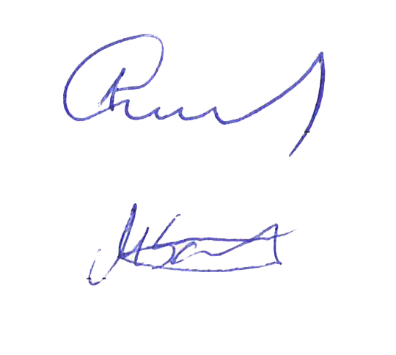 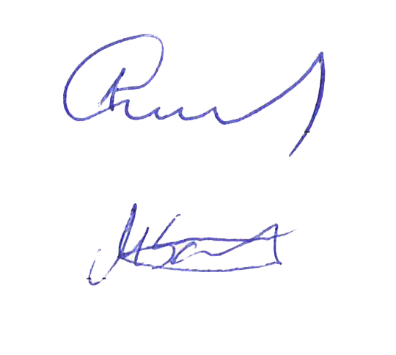 Posėdžio pirmininkas			Arvydas Paleckis	                 ________________Posėdžio sekretorius			Modestas Gadliauskas	                 ________________